　　　　　　　　　　　　　　　　　　　　　　　　　　　　　　　　　　2017年1月5日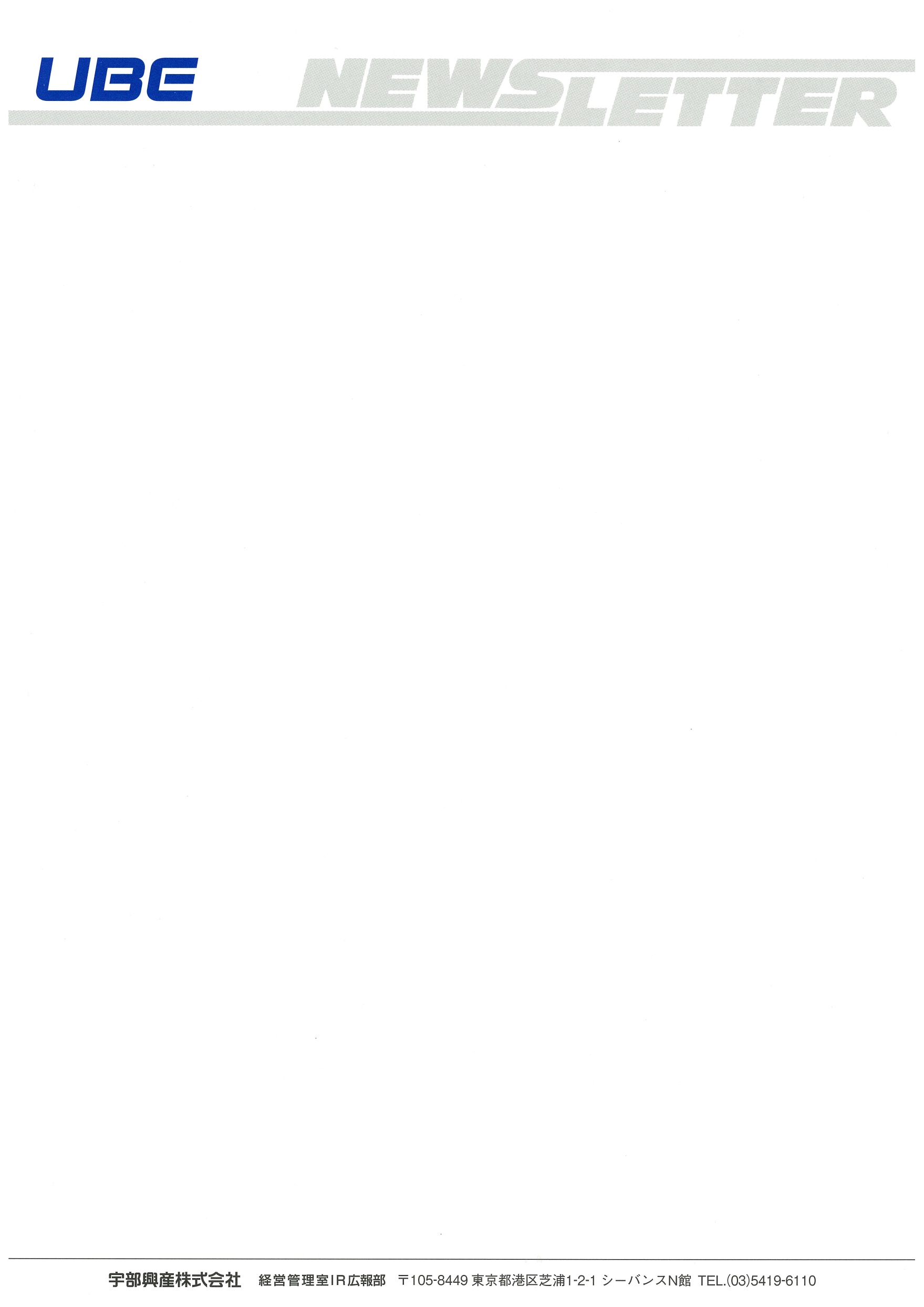 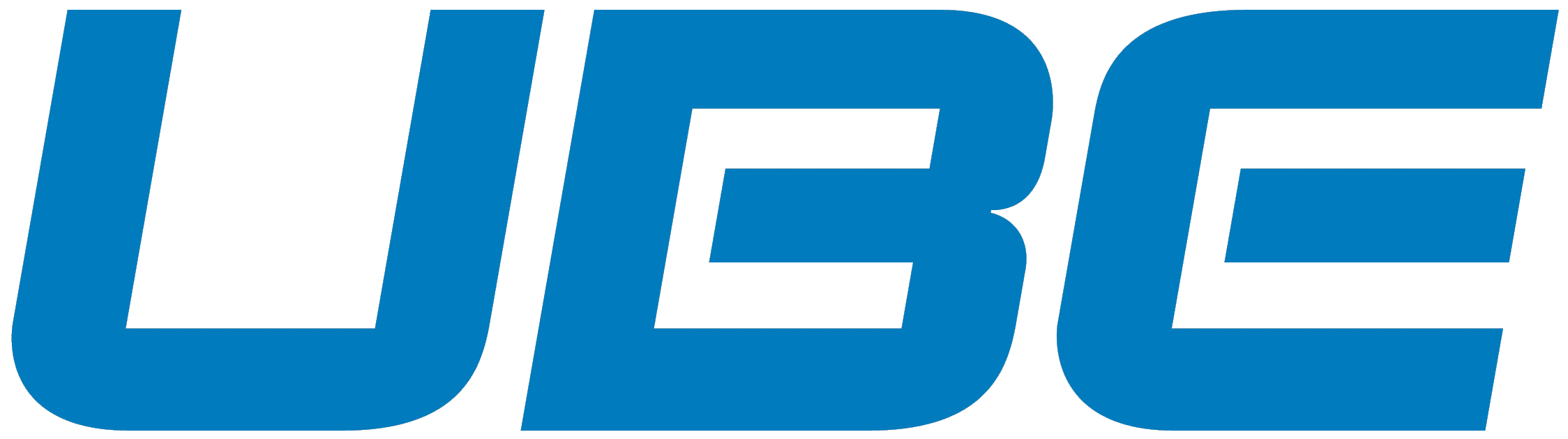 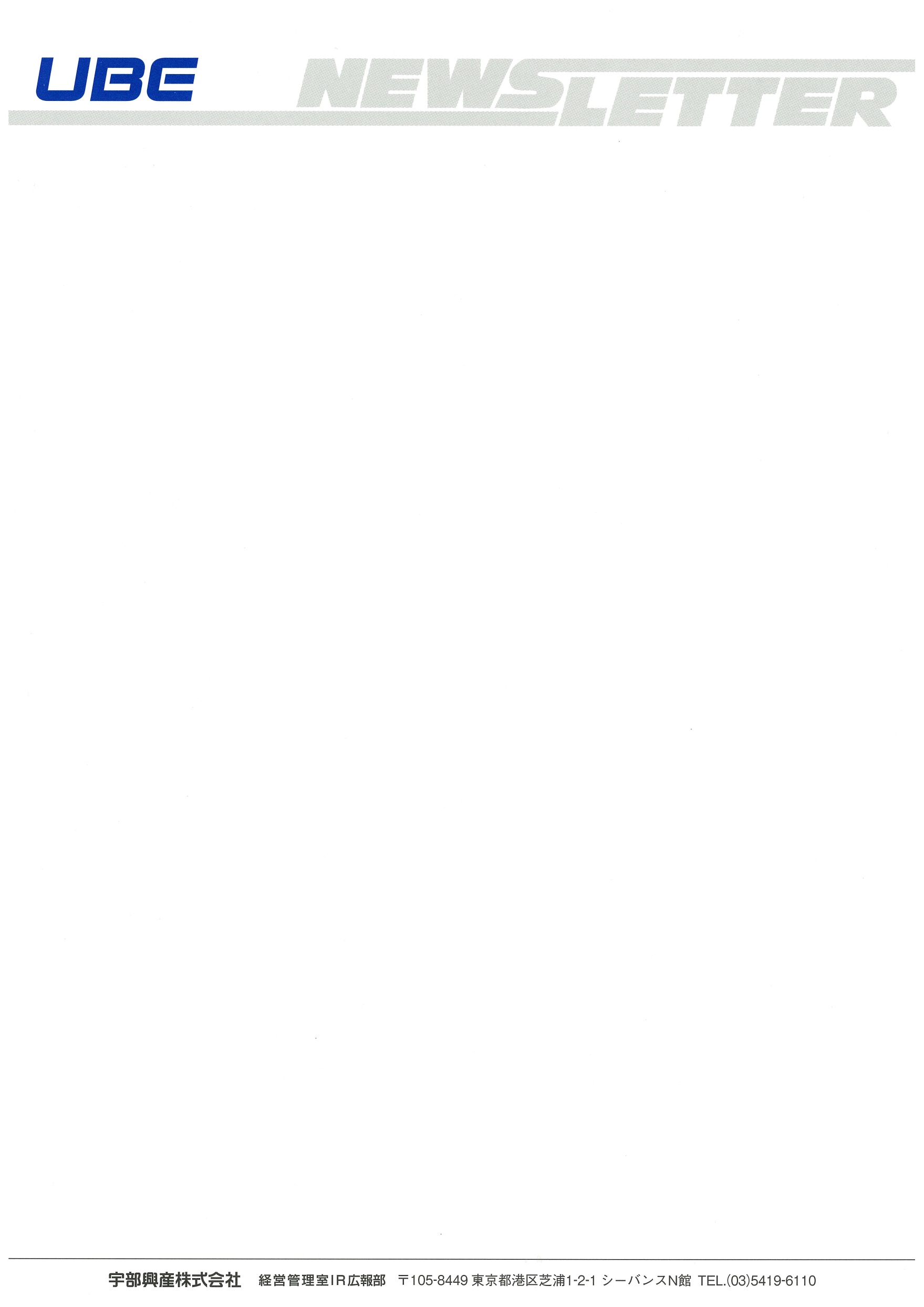 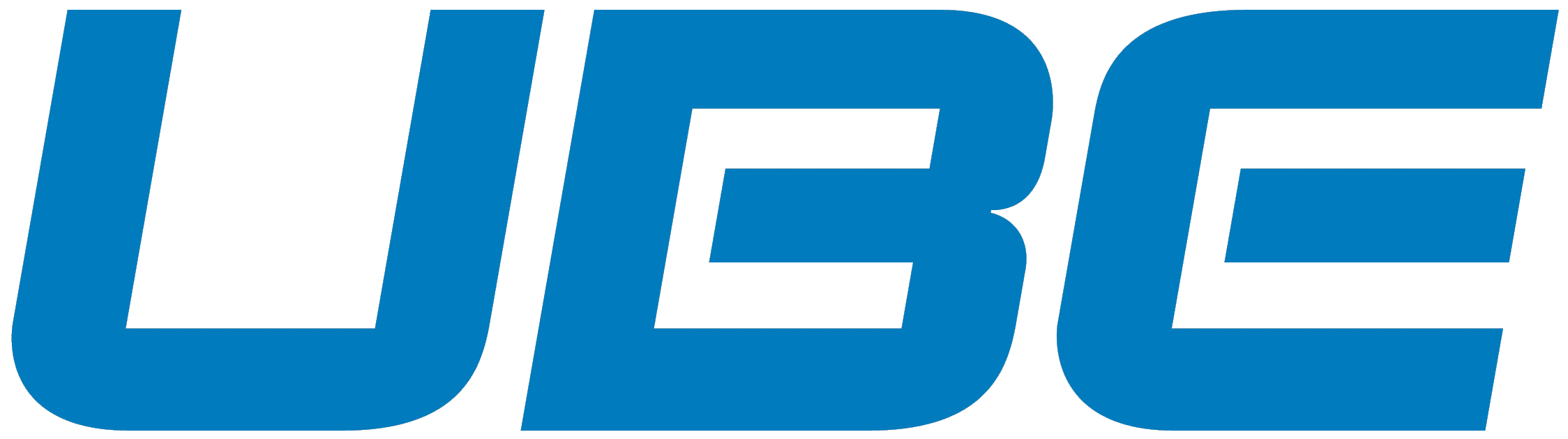 宇部興産株式会社宇部興産機械株式会社三菱重工業株式会社Ｕ－ＭＨＩプラテック株式会社Ｕ＆Ｍプラスチックソリューションズ株式会社宇部興産と三菱重工業、両社子会社の射出成形機事業統合の完了について宇部興産株式会社（社長：山本謙）の連結子会社である宇部興産機械株式会社(社長：久次幸夫。以下「宇部興産機械」)と三菱重工業株式会社（社長：宮永俊一）の連結子会社である三菱重工プラスチックテクノロジー株式会社（社長：久保田浩司）は、射出成形機事業の統合につき、2016年7月29日に株式譲渡契約を締結し、検討を重ねてまいりましたが、2017年1月1日に株式譲渡を完了しましたので、お知らせいたします。これにより、三菱重工プラスチックテクノロジー株式会社は新体制の下、「Ｕ－ＭＨＩプラテック株式会社」（社長：久保田浩司。以下「Ｕ－ＭＨＩＰＴ」）と社名も新たに営業開始いたしました。また、宇部興産機械は、同社とＵ－ＭＨＩＰＴとの両社製品を取扱う販売会社「Ｕ＆Ｍプラスチックソリューションズ株式会社」（社長：米原淳一）を併せて設立、営業開始いたしました。射出成形機事業を取り巻く環境は、国内外ともに一層厳しさを増しています。このたびの事業統合により、両社の技術力、商品ラインアップ、販売･サービス網といった強みを組み合わせ、営業・サービス力の強化および開発力・生産技術力の向上をはかり、製造コストの低減や顧客のニーズを先取りした新たな価値を提供することで、射出成形機のグローバル市場における事業拡大を目指します。また、新たに設立したＵ＆Ｍプラスチックソリューションズでは、「ソリューションズ」の社名が示すように、両ブランドの販売を通じて樹脂製品の成形に関する技術指導・コンサルティングを行い、お客様により近い場所で、現場ニーズや課題を迅速に解決し、よりよい樹脂製品を送り出すお手伝いをしていきます。両社の力を結集させ、より一層進化した技術力・商品力・サービス力を背景に、卓越した提案力を加え、世界のお客様へ満足頂ける製品とサービスをお届けしてまいります。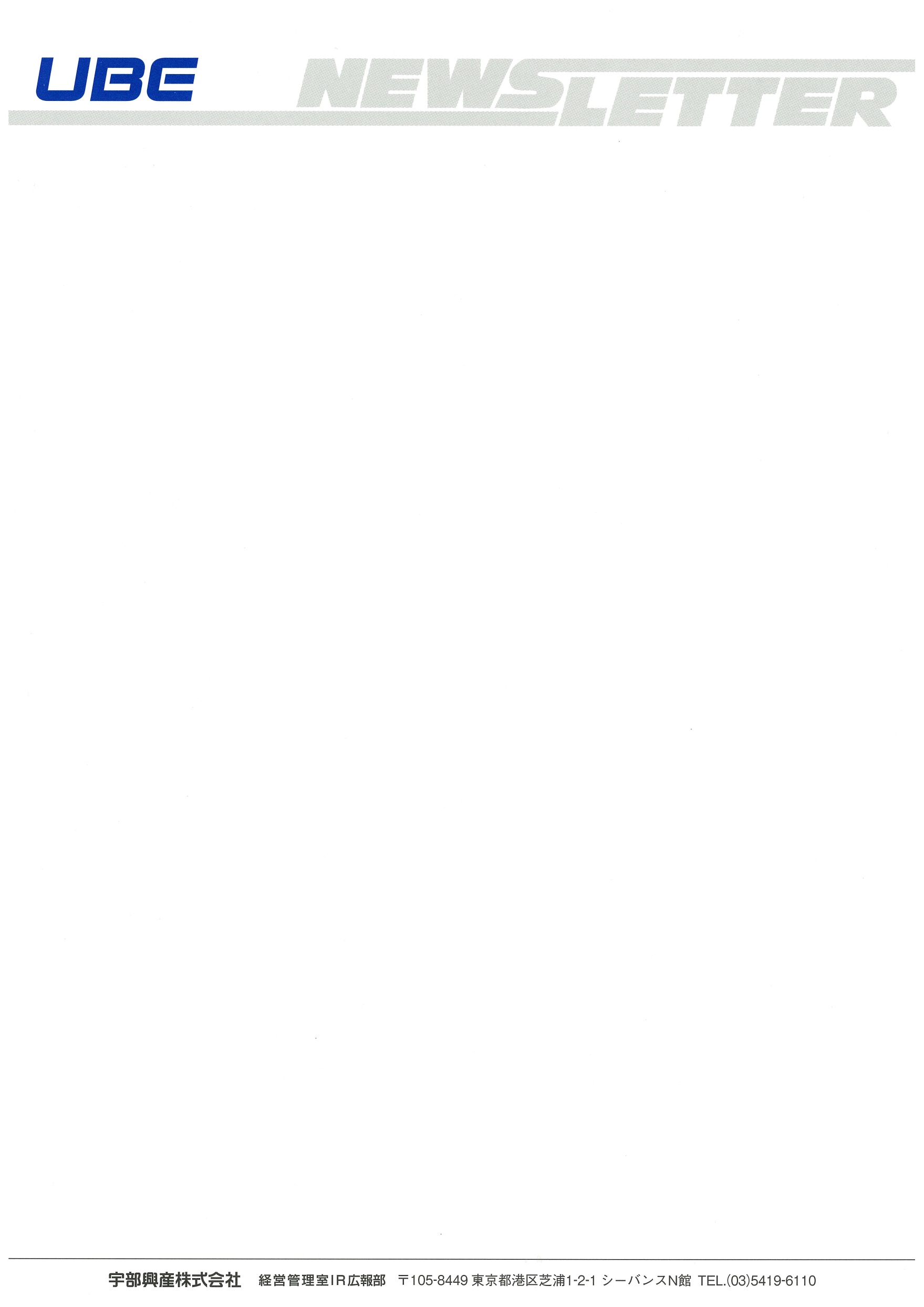 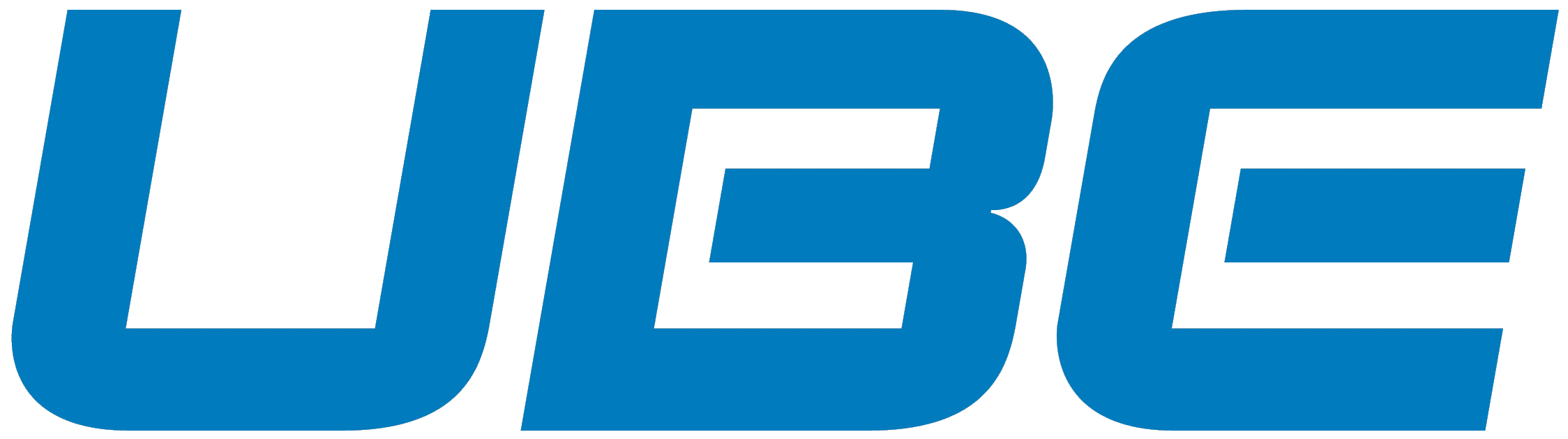 【当該子会社3社の概要】【ニュースリリースに関するお問い合わせ先】　　　●宇部興産株式会社　経営管理室IR広報部　 電話03-5419-6110　●宇部興産機械株式会社　総務部　 　　　　 電話0836-22-6465　●Ｕ－ＭＨＩプラテック株式会社　総務部  　電話 052-412-1111【販売に関するお問い合わせ先】　　　●Ｕ＆Ｍプラスチックソリューションズ株式会社　営業部　電話03-5419-6212　 以上名称宇部興産機械株式会社Ｕ－ＭＨＩプラテック株式会社所在地山口県宇部市大字小串字沖ノ山1980愛知県名古屋市中村区岩塚町字高道1代表代表取締役社長　久次幸夫代表取締役社長　久保田浩司事業内容ダイカストマシン、射出成形機、押出プレス、粉砕機、窯業機器、運搬機、除塵装置、橋梁、水門、鋼構造物、その他産業用機械の製造・販売・サービスおよびメンテナンス・射出成形機、付帯機器、金型並びに部品の設計･製造･販売・サービス
・上記製品のエンジニアリング･改造･修理･技術指導並びにコンサルティング
資本金67億円4.5億円設立1999年9月2005年4月大株主及び持株比率宇部興産㈱ 100%宇部興産機械㈱ 85%三菱重工業㈱ 15%従業員数1,000人（2017年1月1日現在）139人（2017年1月1日現在）売上高450億円（2016年3月期）100億円（2016年3月期）名称Ｕ＆Ｍプラスチックソリューションズ株式会社(英文標記：U&M Plastic Solutions  Co.,Ltd.)所在地山口県宇部市大字小串字沖ノ山1980代表代表取締役社長　米原淳一事業内容･ 射出成形械およびこれに関連する部品、金型、 装置、関連システム販売・樹脂製品の成形に係る調査、技術指導並びにコンサルティング資本金30百万円設立2016年11月営業開始2017年1月1日大株主及び持株比率宇部興産機械㈱ 100%従業員数25人（2017年1月1日現在）事業所東京、名古屋、大阪、宇部